Методические, дидактические материалы,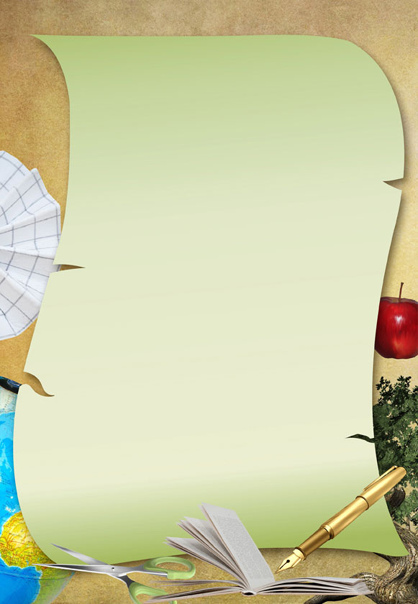  направленные на формирование культуры здорового питания у воспитанников СП «Детский сад Лучики» ГБОУ СОШ № 7 города Похвистнево№ п/пНаименование  материала1.Серия книг «Здоровое питание детей»2.Наглядное пособие «Хлеб всему голова»3.Игровые карточки «Овощи. Фрукты»4.Демонстрационный материал ( предметные картинки) «Продукты питания»5.Дидактическая игра «Посуда. Продукты питания»6.Развивающее лото «Ягоды»7.Энциклопедия «Фрукты»8.Настольная игра «Юный диетолог»9.Дидактическая игра «Полезные и вредные продукты для зубов»10.Настольно – печатная  игра «Продуктовый  лабиринт»11.Картотека дидактических игр «Что мы знаем о здоровом питании»12.Обучающая игра «Продукты питания»13.Дидактический набор «Овощи и фрукты»14.Наглядно – дидактическое  пособие «Еда и напитки»15.Настольно – развивающая игра мемо «Фрукты и овощи»16.Развивающая игра «Полезный магазин»17.Игра «Овощи целители»18.Лото – ассоциации «Продукты питания»19.Дидактический набор «Овощи. Фрукты. Ягоды»20.Сказки для детей из серии «Дошкольникам о продуктах питания»21.Лото «Продукты питания»22.Развивающие картинки о здоровом питании 23.Лото «Полезные  продукты»